Akceptujeme objednávku v souladu s ustanovením S 1740 zákona č. 89/2012 Sb. s doplněním podstatně neměnícím podmínky objednávky.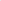 Bereme na vědomí a souhlasíme s uveřejněním smlouvy (s hodnotou nad 50 tis Kč) v registru smluv zřízeném podle zák. č. 340/2015 Sb.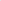 */) Podbarvená pole k povinnému vyplnění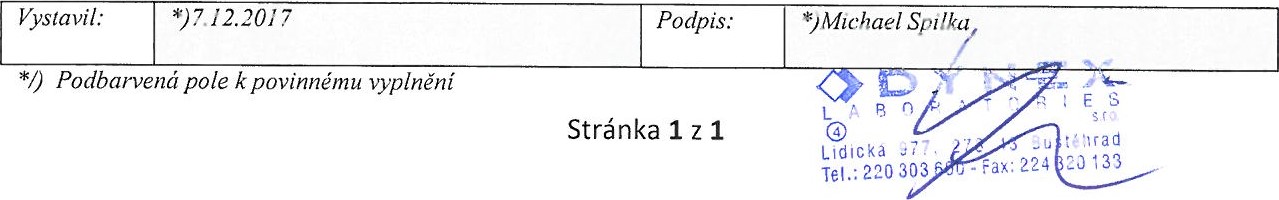 Stránka 1 z lPotvrzení objednávky čísloPotvrzení objednávky čísloPotvrzení objednávky čísloPotvrzení objednávky čísloPotvrzení objednávky čísloPotvrzení objednávky čísloPotvrzení objednávky čísloPotvrzení objednávky čísloOD1704814OD1704814OD1704814OD1704814Cena:*)bez DPH (Kč)sazba DPH (%)sazba DPH (%)sazba DPH (%)sazba DPH (%)DPH (Kč)DPH (Kč)s DPH (Kč)s DPH (Kč)s DPH (Kč)Cena:*)61 912,002113 0015274 913,5274 913,5274 913,52